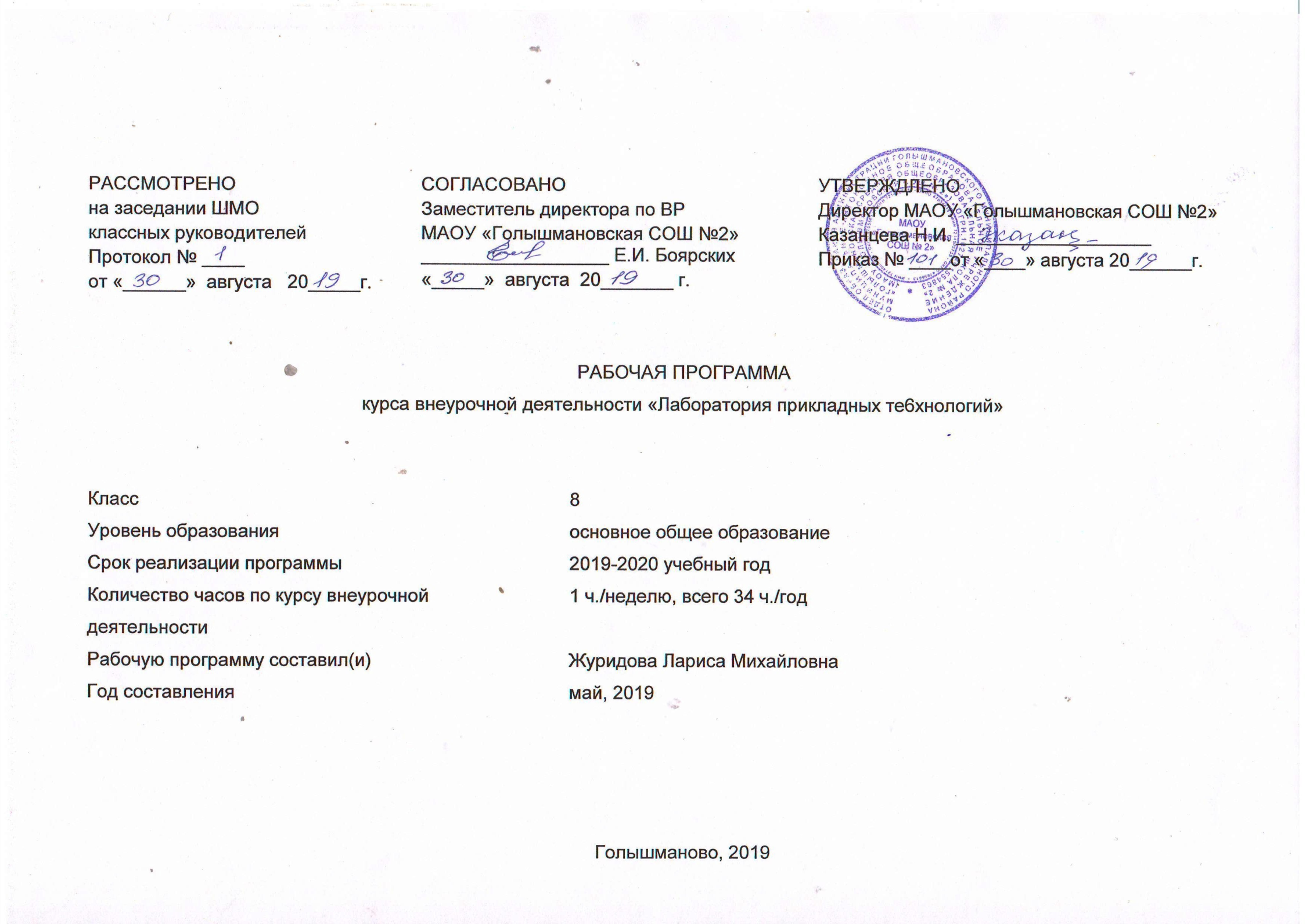 Результаты  освоения  курса внеурочной деятельностиФГОС основного общего образования устанавливает требования к результатам освоения курса внеурочной  деятльености: личностным, метапредметным, предметным.Личностные результатыкритическое отношение к информации и избирательность её восприятия; • осмысление мотивов своих действий при выполнении заданий; • развитие любознательности, сообразительности при выполнении разнообразных заданий проблемного и эвристического характера; • развитие внимательности, настойчивости, целеустремлённости, умения преодолевать трудности; • развитие самостоятельности суждений, независимости и не- стандартности мышления; • освоение социальных норм, правил поведения, ролей и форм социальной жизни в группах и сообществах; • формирование коммуникативной компетентности в общении и сотрудничестве с другими обучающимися.Метапредметные результаты• умение принимать и сохранять учебную задачу; • умение планировать последовательность шагов алгоритма для достижения цели; • умение ставить цель (создание творческой работы), планировать достижение этой цели; • умение осуществлять итоговый и пошаговый контроль по результату; • способность адекватно воспринимать оценку наставника и других обучающихся; • умение различать способ и результат действия; • умение вносить коррективы в действия в случае расхождения результата решения задачи на основе её оценки и учёта характера сделанных ошибок; • умение в сотрудничестве ставить новые учебные задачи; • способность проявлять познавательную инициативу в учебном сотрудничестве; • умение осваивать способы решения проблем творческого характера в жизненных ситуациях; • умение оценивать получающийся творческий продукт и со- относить его с изначальным замыслом, выполнять по необходимости коррекции либо продукта, либо замысла.умение осуществлять поиск информации в индивидуальных информационных архивах обучающегося, информационной среде образовательного учреждения, федеральных хранилищах информационных образовательных ресурсов; • умение использовать средства информационных и коммуникационных технологий для решения коммуникативных, познавательных и творческих задач; • умение ориентироваться в разнообразии способов решения задач; • умение осуществлять анализ объектов с выделением существенных и несущественных признаков;умение аргументировать свою точку зрения на выбор оснований и критериев при выделении признаков, сравнении и классификации объектов; • умение выслушивать собеседника и вести диалог; • способность признавать возможность существования различных точек зрения и право каждого иметь свою; • умение планировать учебное сотрудничество с наставником и другими обучающимися: определять цели, функции участников, способы взаимодействия; • умение осуществлять постановку вопросов: инициативное сотрудничество в поиске и сборе информации; • умение разрешать конфликты: выявление, идентификация проблемы, поиск и оценка альтернативных способов разрешения конфликта, принятие решения и его реализация; • умение с достаточной полнотой и точностью выражать свои мысли в соответствии с задачами и условиями коммуникации; • владение монологической и диалогической формами речи.3. Предметные результаты В результате освоения программы обучающиеся должны знать: • правила безопасности и охраны труда при работе с учебным и лабораторным оборудованием. уметь: • применять на практике методики генерирования идей; методы дизайн-анализа и дизайн-исследования; • анализировать формообразование промышленных изделий; • строить изображения предметов по правилам линейной перспективы; • передавать с помощью света характер формы; • различать и характеризовать понятия: пространство, ракурс, воздушная перспектива; • получать представления о влиянии цвета на восприятие формы объектов дизайна; • применять навыки формообразования, использования объёмов в дизайне (макеты из бумаги, картона); • работать с программами трёхмерной графики (Fusion 360); • описывать технологическое решение с помощью текста, рисунков, графического изображения; • анализировать возможные технологические решения, определять их достоинства и недостатки в контексте заданной ситуации; • оценивать условия применимости технологии, в том числе с позиций экологической защищённости; • выявлять и формулировать проблему, требующую технологического решения; • модифицировать имеющиеся продукты в соответствии с ситуацией/заказом/потребностью/задачей деятельности; • оценивать коммерческий потенциал продукта и/или технологии; • проводить оценку и испытание полученного продукта; • представлять свой проект. владеть: научной терминологией, ключевыми понятиями, методами и приёмами проектирования, конструирования, моделирования, макетирования, прототипирования в области промышленного (индустриального) дизайна.Содержание программы Программа предполагает постепенное расширение знаний и их углубление, а также приобретение умений в области проектирования, конструирования и изготовления прототипа продукта.Занятия предполагают развитие личности:•развитие интеллектуального потенциала обучающегося (анализ, синтез, сравнение);•развитие практических умений и навыков (эскизирование, 3D-моделирование, конструирование, макетирование, прототипирование, презентация).Учебно-воспитательный процесс направлен на формирование и развитие у обучающихся таких важных социально значимых качеств, как готовность к нравственному самоопределению, стремление к сохранению и приумножению технических, культурных и исторических ценностей. Становление личности через творческое самовыражение.Кейс 1 «Объект из будущего»Знакомство с методикой генерирования идей с помощью карты ассоциаций. Применение методики на практике. Генерирование оригинальной идеи проекта.  Формирование команд. Построение карты ассоциаций на основе социального и технологического прогнозов будущего. Формирование идей на базе многоуровневых ассоциаций. Проверка идей с помощью сценариев развития и «линз» (экономической, технологической, социально-политической и экологической). Презентация идеи продукта группой. Изучение основ скетчинга: инструментарий, постановка руки, понятие перспективы, построение простых геометрических тел. Фиксация идеи проекта в технике скетчинга. Презентация идеи продукта группой. Создание макета из бумаги, картона и ненужных предметов. Упаковка объекта, имитация готового к продаже товара. Презентация проектов по группам. Изучение основ скетчинга: понятие света и тени; техника передачи объёма. Создание подробного эскиза проектной разработки в технике скетчинга.Примечание: при наличии оборудования можно изучать технику маркерного или цифрового скетча.                       Кейс 2 «Пенал»Понятие функционального назначения промышленных изделий. Связь функции и формы в промышленном дизайне. Анализ формообразования (на примере школьного пенала). Развитие критического мышления, выявление неудобств в пользовании промышленными изделиями. Генерирование идей по улучшению промышленного изделия. Изучение основ макетирования из бумаги и картона. Представление идеи проекта в эскизах и макетах. Формирование команд. Анализ формообразования промышленного изделия на примере школьного пенала. Сравнение разных типов пеналов (для сравнения используются пеналы обучающихся), выявление связи функции и формы. Выполнение натурных зарисовок пенала в технике скетчинга. Выявление неудобств в пользовании пеналом. Генерирование идей по улучшению объекта. Фиксация идей в эскизах и плоских макетах. Создание действующего прототипа пенала из бумаги и картона, имеющего принципиальные отличия от существующего аналога. Испытание прототипа. Внесение изменений в макет. Презентация проекта перед аудиторией.Кейс 3 «Космическая станция»Знакомство с объёмно-пространственной композицией на примере создания трёхмерной модели космической станции. Понятие объёмно-пространственной композиции в промышленном дизайне на примере космической станции. Изучение модульного устройства  космической станции, функционального назначения модулей. Основы 3D-моделирования: знакомство с интерфейсом программы Fusion 360, освоение проекций и видов, изучение набора команд и инструментов. Создание трёхмерной модели космической станции в программе Fusion 360. Изучение основ визуализации в программе Fusion 360, настройки параметров сцены. Визуализация трёхмерной модели космической станции.Тематическое планирование№ п/п раздела и темНазвание раздела, темыКоличество часов отводимых на освоение темыКоличество часов отводимых на освоение темыКоличество часов отводимых на освоение темы№ п/п раздела и темвсеготеорияпрактика1Кейс 2 «Объект из будущего»10461.1Введение. Методики формирования идей 2111.2Уроки рисования (перспектива, линия, штриховка)2111.3Создание прототипа объекта промышленного514Испытания прототипа.  Презентация проекта112Кейсы по группам: «Пенал», «Номерок для раздевалки», «По выбору)10372.1Анализ формообразования промышленного изделия112.2Натурные зарисовки промышленного изделия222.3Генерирование идей по улучшению промышленного изделия112.4Создание прототипа промышленного изделия из бумаги и картона442.5Испытание прототипа. Презентация проекта перед аудиторией2113Кейс 3.  «Космическая станция»12393.1  Демонстрация решений кейса 113.2Урок 3D-моделирования (Fusion 360)2113.3Создание эскиза объёмно- пространственной композиции2113.4Создание объёмно- пространственной композиции в программе Fusion 360443.5Основы визуализации в программе Fusion 360223.6Испытание прототипа. Презентация проекта перед аудиторией.114Научно-практическая конференция2114.1Подготовка к конференции114.2Проведение конференции11Итого 341123